ΠΡΟΓΡΑΜΜΑ ΕΞΕΤΑΣΕΩΝ ΜΕΤΑΠΤΥΧΙΑΚΩΝ ΣΠΟΥΔΩN ΕΑΡΙΝΟΥ  ΕΞΑΜΗΝΟΥ ΑΚΑΔΗΜΑΪΚΟΥ ΕΤΟΥΣ 2023-24ΠΟΛΙΤΙΚΗ ΚΑΙ ΔΙΑΔΙΚΤΥΟ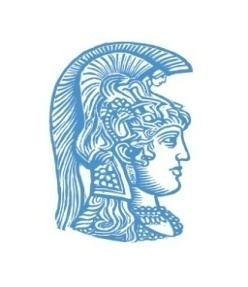 ΕΛΛΗΝΙΚΗ ΔΗΜΟΚΡΑΤΙΑΕθνικόν και Καποδιστριακόν Πανεπιστήμιον Αθηνών   TΜΗΜΑ ΕΠΙΚΟΙΝΩΝΙΑΣ & ΜΕΣΩΝ ΜΑΖΙΚΗΣ ΕΝΗΜΕΡΩΣΗΣΜάθημαΜάθημαΔιδάσκοντεςΗμέρα/ΏραΠροπαγάνδα και ΔιαδίκτυοΠροπαγάνδα και ΔιαδίκτυοΔρ. Μ. ΤαστσόγλουΔρ. Μ. ΧατζηκωνσταντίνουΠροφορικά και Παράδοση εργασιώνΣε συν/ηση με τους διδάσκοντεςΔημόσια Επικοινωνία και Νέα ΜέσαΔημόσια Επικοινωνία και Νέα Μέσα         Ν. ΠαπαναστασίουΕπικ. ΚαθηγητήςΛ ΠαπαδοπούλουΕπικ. ΚαθηγήτριαΠαράδοση εργασιώνΣε συν/ηση με τους διδάσκοντεςΚοινή  Γνώμη και ΔημοκρατίαΚοινή  Γνώμη και Δημοκρατία           Λ. ΠαπαδοπούλουΕπικ. ΚαθηγήτριαΠ. ΚολιαστάσηςΠαράδοση εργασιώνΣε συν/ηση με τονδιδάσκονταΕφαρμογές ποσοτικών μεθόδων στην έρευνας στα ΜΜΕΔρ. Μ. ΤαστσόγλουΔρ. Μ. ΧατζηκωνσταντίνουΠαράδοση εργασιώνΣε συν/ηση με τονδιδάσκοντα